§3403.  Prisoners generally1.  Conditions of confinement.  Conditions of confinement of prisoners are governed as follows.A.  The warden shall detain and confine all persons committed to the department in accordance with the sentences of the courts and with the rules of the department.  [PL 2013, c. 508, §2 (AMD).]B.  The warden shall provide for the safekeeping or employment of persons committed to the department in order to teach them a useful trade or profession and to improve their mental and moral condition, which may include work involving public restitution.  [PL 2013, c. 508, §2 (AMD).][PL 2013, c. 508, §2 (AMD).]2.  Housing.  The warden shall maintain separate housing facilities for men and women.[PL 2013, c. 508, §2 (AMD).]3.  Convicted boundover juveniles. [PL 1995, c. 502, Pt. F, §26 (RP).]4.  Industries program. [PL 1985, c. 821, §25 (RP).]SECTION HISTORYPL 1983, c. 459, §6 (NEW). PL 1983, c. 581, §§41,59 (AMD). PL 1983, c. 816, §A42 (AMD). PL 1985, c. 821, §25 (AMD). PL 1991, c. 314, §63 (AMD). PL 1995, c. 502, §§F25,26 (AMD). PL 2013, c. 508, §2 (AMD). The State of Maine claims a copyright in its codified statutes. If you intend to republish this material, we require that you include the following disclaimer in your publication:All copyrights and other rights to statutory text are reserved by the State of Maine. The text included in this publication reflects changes made through the First Regular and First Special Session of the 131st Maine Legislature and is current through November 1. 2023
                    . The text is subject to change without notice. It is a version that has not been officially certified by the Secretary of State. Refer to the Maine Revised Statutes Annotated and supplements for certified text.
                The Office of the Revisor of Statutes also requests that you send us one copy of any statutory publication you may produce. Our goal is not to restrict publishing activity, but to keep track of who is publishing what, to identify any needless duplication and to preserve the State's copyright rights.PLEASE NOTE: The Revisor's Office cannot perform research for or provide legal advice or interpretation of Maine law to the public. If you need legal assistance, please contact a qualified attorney.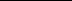 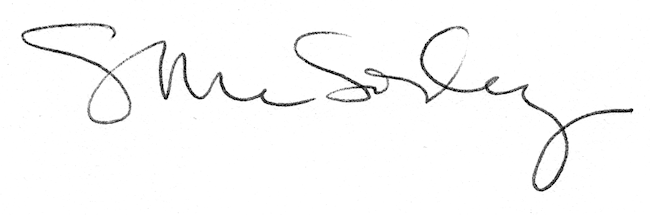 